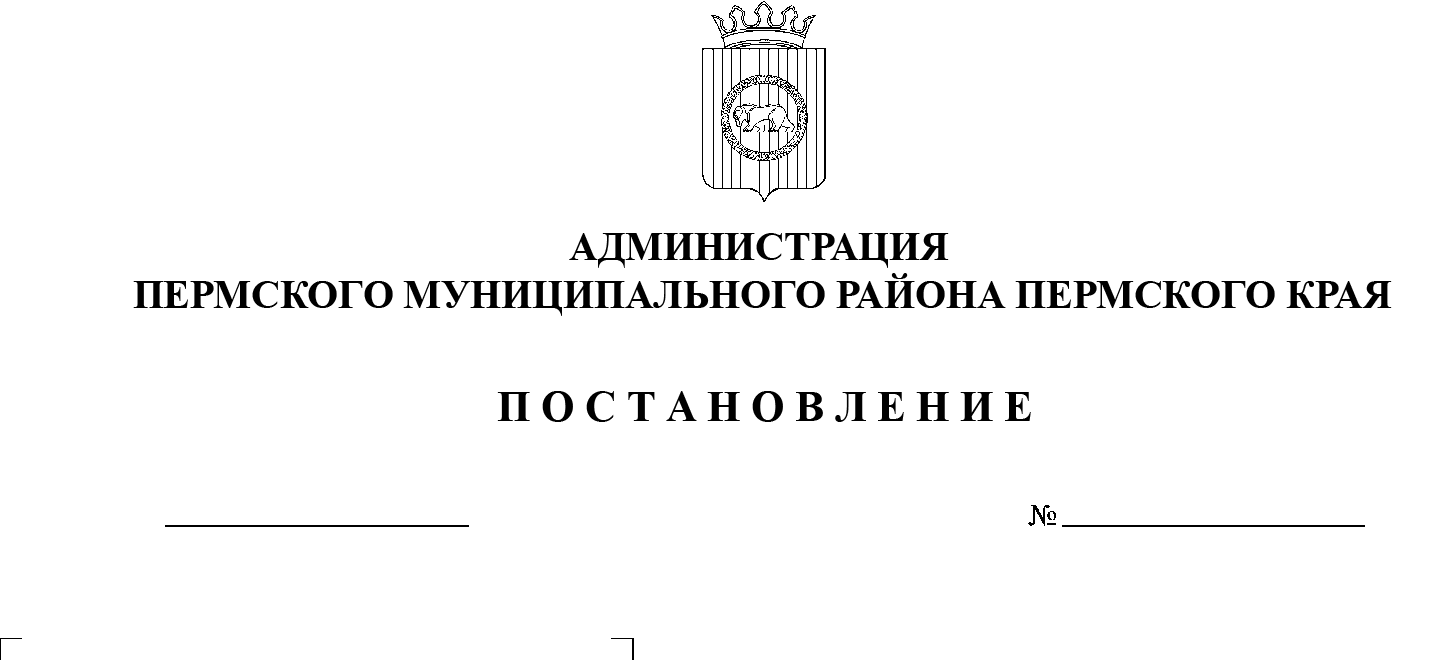 В соответствии с пунктом 6 части 2 статьи 47 Устава муниципального образования «Пермский муниципальный район», постановлением администрации Пермского муниципального района от 30.03.2021 № СЭД-2021-299-01-01-05.С-137 «Об утверждении Порядка определения объема и условий предоставления субсидии на возмещение затрат сельскохозяйственному товаропроизводителю на реализацию отдельных мероприятий муниципальной программы «Сельское хозяйство и комплексное развитие сельских территорий Пермского муниципального района»администрация Пермского муниципального района ПОСТАНОВЛЯЕТ:1. Утвердить Порядок проведения конкурса «Лучшее личное подсобное хозяйство Пермского района» согласно приложению к настоящему постановлению.2. Признать утратившими силу постановления администрации Пермского муниципального района:от 18.08.2014 № 3414 «Об утверждении Положения о порядке предоставления субсидии на возмещение затрат на проведение конкурса «Лучшее личное подсобное хозяйство Пермского района – 2014» в рамках подпрограммы «Поддержка малых форм хозяйствования» муниципальной программы «Сельское хозяйство Пермского муниципального района на 2014–2016 годы»;от 19.09.2014 № 3889 «О внесении изменений в Положение о порядке предоставления субсидии на возмещение затрат на проведение конкурса «Лучшее личное подсобное хозяйство Пермского района – 2014» в рамках подпрограммы «Поддержка малых форм хозяйствования» муниципальной программы «Сельское хозяйство Пермского муниципального района на 2014–2016 годы»;от 26.08.2016 № 465 «О внесении изменений в постановление администрации Пермского муниципального района от 18.08.2014 № 3414 «Об утверждении Положения о порядке предоставления субсидии на возмещение затрат на проведение конкурса «Лучшее личное подсобное хозяйство Пермского района» в рамках подпрограммы «Поддержка малых форм хозяйствования» муниципальной программы «Сельское хозяйство Пермского муниципального района на 2014–2016 годы»;от 30.08.2017 № 295-С «О внесении изменений в постановление администрации Пермского муниципального района от 18.08.2014 № 3414 «Об утверждении Порядка предоставления субсидии на возмещение затрат на проведение конкурса «Лучшее личное подсобное хозяйство Пермского района» в рамках подпрограммы «Поддержка малых форм хозяйствования» муниципальной программы «Сельское хозяйство Пермского муниципального района на среднесрочный период 2016-2020 годы»;от 15.06.2018 № 296 «О внесении изменений в постановление администрации Пермского муниципального района от 18.08.2014 № 3414 «Об утверждении Порядка предоставления субсидии на возмещение затрат на проведение конкурса «Лучшее личное подсобное хозяйство Пермского района» в рамках подпрограммы «Поддержка малых форм хозяйствования» муниципальной программы «Сельское хозяйство Пермского муниципального района на среднесрочный период 2016-2020 годы»;от 19.08.2019 № 510 «О внесении изменений в постановление администрации Пермского муниципального района от 18.08.2014 № 3414 «Об утверждении Порядка предоставления субсидии на возмещение затрат на проведение конкурса «Лучшее личное подсобное хозяйство Пермского района» в рамках подпрограммы «Поддержка малых форм хозяйствования» муниципальной программы «Сельское хозяйство Пермского муниципального района на среднесрочный период 2016-2020 годы»;от 21.07.2020 № 409 «О внесении изменений в Порядок проведения конкурса «Лучшее личное подсобное хозяйство Пермского района» в рамках подпрограммы «Поддержка малых форм хозяйствования», утвержденный постановлением администрации Пермского муниципального района от 18.08.2014 № 3414».3. Настоящее постановление вступает в силу со дня его официального опубликования.4. Опубликовать настоящее постановление в информационном бюллетене муниципального образования «Пермский муниципальный район» и разместить на официальном сайте Пермского муниципального района www.permraion.ru.5. Контроль за исполнением настоящего постановления возложить на заместителя главы администрации Пермского муниципального района по экономическому развитию, начальника финансово-экономического управления.Глава муниципального района				                       В.Ю. ЦветовУТВЕРЖДЕН постановлением администрации Пермского муниципального районаот 07.06.2021 № СЭД-2021-299-01-01-05.С-283 ПОРЯДОКпроведения конкурса«Лучшее личное подсобное хозяйство Пермского района»1. Общие положения1.1. Порядок проведения конкурса «Лучшее личное подсобное хозяйство Пермского района» разработан в целях реализации подпрограммы «Поддержка малых форм хозяйствования» муниципальной программы «Сельское хозяйство и комплексное развитие сельских территорий Пермского муниципального района», утвержденной постановлением администрации Пермского муниципального района от 05.12.2018 № 621 (далее – Порядок).1.2. Организатором конкурса «Лучшее личное подсобное хозяйство Пермского района» (далее – конкурс) является управление по развитию агропромышленного комплекса и предпринимательства администрации Пермского муниципального района (далее – Управление).1.3. Настоящий Порядок определяет условия проведения конкурса, критерии отбора лучших личных подсобных хозяйств, награды для победителей конкурса.2. Цели и задачи конкурса2.1. Цели конкурса:2.1.1. оказание содействия развитию малого сельскохозяйственного бизнеса, повышение статуса и роли личных подсобных хозяйств в аграрном секторе экономики Пермского муниципального района;2.1.2.	распространение опыта эффективного ведения личного   подсобного хозяйства, рационального использования земли, умелого применения новых технологий, а также вложения кредитных средств.2.2. Задачи конкурса:2.2.1.	стимулирование развития личных подсобных хозяйств, содействие развитию малого сельскохозяйственного бизнеса на территории Пермского муниципального района;2.2.2.	выявление   8   лучших   личных   подсобных    хозяйств    на территории Пермского муниципального района.3. Требования к участникам конкурса3.1. Участвовать в конкурсе могут личные подсобные хозяйства, зарегистрированные в похозяйственной книге на территории Пермского муниципального района, а также ведущие производство сельскохозяйственной продукции без привлечения наемной рабочей силы.3.2. К участию в конкурсе допускаются граждане, ведущие личные подсобные хозяйства, выразившие согласие с условиями проведения конкурса, а также своевременно и в установленном порядке подавшие организаторам конкурса анкету установленного образца.3.3. В конкурсе не принимают участие личные подсобные хозяйства, которые зарегистрировались индивидуальными предпринимателями или главами крестьянских (фермерских) хозяйств. 4. Номинации конкурса4.1. Конкурс проводится по следующим номинациям: 4.1.1. «Лучшее ЛПХ по производству молока»;4.1.2. «Лучшее ЛПХ по откорму КРС»;4.1.3. «Лучшее пчеловодческое ЛПХ»;4.1.4. «Лучшее кролиководческое ЛПХ»;4.1.5. «Лучшее птицеводческое ЛПХ»;4.1.6. «Лучшее ЛПХ по производству овощей открытого грунта и картофеля»;4.1.7. «Лучшее ЛПХ по выращиванию овощей закрытого грунта»;4.1.8. «Лучшее ЛПХ «Молодая семья». Определяется лучшее личное подсобное хозяйство среди семей, возраст супругов в которых до 30 лет.5. Организация и проведение конкурса5.1. Управление в целях обеспечения организации и проведения конкурса осуществляет следующие функции:5.1.1. издает приказ о проведении конкурса; 5.1.2. размещает на официальном сайте Пермского муниципального района www.permraion.ru объявление о дате начала и окончания приема заявок с указанием их места приема, а также требований к участникам конкурса; 5.1.3. направляет в адрес администраций сельских поселений Пермского муниципального района приказ, указанный в подпункте 5.1.1 настоящего Порядка; 5.1.4. осуществляет иные функции, необходимые для надлежащего проведения конкурса.5.2. Личные подсобные хозяйства, принявшие решение участвовать в конкурсе, заполняют анкету участника конкурса согласно приложению 1 к Порядку. Анкета представляется в администрацию сельского поселения на подведомственной территории. Администрация сельского поселения проверяет правильность заполнения показателей анкеты, указанных в похозяйственной книге, и приведенных в ней данных. Анкету подписывает глава сельского поселения (либо иное уполномоченное лицо), заверяет печатью и представляет в Управление. Порядок определения победителей конкурса6.1. Определение победителей конкурса осуществляется комиссией по подведению итогов конкурса «Личное подсобное хозяйство Пермского муниципального района».Состав комиссии определен в приложении 3 к настоящему Порядку. Комиссия действует на основании Положения о комиссии по подведению итогов конкурса «Лучшее личное подсобное хозяйство Пермского района» (приложение 4 к настоящему Порядку).6.2. Определение победителей конкурса проходит в 2 этапа: 6.2.1. на 1-м этапе конкурса комиссия проводит ранжирование участников конкурса, руководствуясь методикой определения победителей конкурса «Личное подсобное хозяйство Пермского муниципального района» (приложение 2 к настоящему Порядку);6.2.2. на 2-м этапе конкурса члены комиссии выезжают в личные подсобные хозяйства, набравшие в результате ранжирования большее количество баллов (но не более чем 3 участника по каждой номинации), для визуального осмотра и подтверждения данных, указанных в анкете. При осмотре членами комиссии проводится фотосъемка личного подсобного хозяйства.7. Подведение итогов конкурса7.1. Победители районного конкурса по каждой номинации, за исключением номинации «Лучшее ЛПХ «Молодая семья», награждаются благодарственными письмами и денежной премией в размере 6 тыс. рублей, номинация «Лучшее ЛПХ «Молодая семья» награждается благодарственным письмом и денежной премией в размере 12 тыс. рублей.7.2. Награждение победителей конкурса проводится в октябре на районном совещании, посвященном празднованию Дня работников сельского хозяйства.7.3. Список победителей конкурса размещается на официальном сайте Пермского муниципального района www.permraion.ru.7.4. Управление за счет средств местного бюджета производит расходы на организацию и проведение конкурса посредством предоставления субсидий из бюджета Пермского муниципального района сельскохозяйственному товаропроизводителю на реализацию отдельных мероприятий муниципальной программы «Сельское хозяйство и комплексное развитие сельских территорий Пермского муниципального района».Порядок определения объемов и предоставления данной субсидии определяется в соответствии с постановлением администрации Пермского муниципального района от 30.03.2021 № СЭД-2021-299-01-01-05.С-137 «Об утверждении Порядка определения объема и условий предоставления субсидии на возмещение затрат сельскохозяйственному товаропроизводителю на реализацию отдельных мероприятий муниципальной программы «Сельское хозяйство и комплексное развитие сельских территорий Пермского муниципального района». Анкета участника конкурса«Лучшее личное подсобное хозяйство Пермского района»Номинация      _______________________________________________________Ф.И.О. главы ЛПХ ___________________________________________________Адрес ЛПХ__________________________________________________________Основная цель производства сельскохозяйственной продукции:основной источник денежных средств  ______дополнительный источник денежных средств  _____Трудовые ресурсыУсадьбаХозяйственные постройкиЗемельные ресурсыТехнические средства7. Посевные площади и производство продукции растениеводства8. Поголовье животных по состоянию на 01.07.20__г.Каналы реализации продукции:______________________________________________Участие в районных ярмарках (ответ подчеркнуть)           Да               НетУчастие в краевых ярмарках (ответ подчеркнуть)              Да               НетЯвляетесь ли Вы членом потребительского сельскохозяйственного кооператива?                                                                              Да                НетНаименование кооператива ________________________________________________Пользуетесь ли кредитами, займами?Банка   Наименование банка    (Да       Нет)  ___________________________________Кредитного кооператива (наименование)  (Да       Нет). _________________________Дополнительная информацияГлава ЛПХ   ____________________  (___________________)			(подпись)	                    	(расшифровка)	В соответствии с требованиями части 1 статьи 9 Федерального Закона от 27.07.2006 № 152-ФЗ «О персональных данных» я подтверждаю свое согласие на обработку представленных мной персональных данных, используемых для участия в конкурсе «Лучшее личное подсобное хозяйство Пермского района»Глава ЛПХ   ____________________  (___________________)			(подпись)	                   (расшифровка)Проверено:_______________               _________________________                 ___________должность                                  Ф.И.О.                                                подписьПриложение 2к Порядку проведения конкурса 
«Лучшее личное подсобное хозяйство Пермского района»Методика определения победителей конкурса«Лучшее личное подсобное хозяйство Пермского района»1. При определении победителей конкурса по каждой номинации для определения базовой оценки за основу берутся данные по фактическому поголовью сельскохозяйственных животных или фактическим посевным площадям, занятым сельскохозяйственными культурами, и умножаются соответственно на средний показатель продуктивности или урожайности. Метод определения базовой оценки и средние показатели продуктивности (урожайности) по каждой номинации представлены в таблице 1.Таблица 12. Базовая оценка увеличивается в зависимости от показателей, приведенных в таблице 2.Таблица 2* увеличение базовой оценки в номинациях, связанных с производством растениеводческой продукции,** увеличение базовой оценки в номинации «Лучшее птицеводческое хозяйство».Приложение 3к Порядку проведения конкурса 
«Лучшее личное подсобное хозяйство Пермского района»СОСТАВкомиссии по организации и проведению конкурса «Лучшее личное подсобное хозяйство Пермского района»Приложение 4к Порядку проведения конкурса 
«Лучшее личное подсобное хозяйство Пермского района»ПОЛОЖЕНИЕо комиссии по подведению итогов конкурса «Лучшее личное подсобное хозяйство Пермского района»1. Общие положения1.1. Настоящее Положение определяет порядок деятельности комиссии по подведению итогов конкурса «Лучшее личное подсобное хозяйство Пермского района» (далее – комиссия).1.2. Комиссия в своей деятельности руководствуется законодательством Российской Федерации, нормативно-правовыми актами Пермского края, Земского Собрания Пермского муниципального района, администрации Пермского муниципального района, а также настоящим Положением.2. Задачи конкурсной комиссииОсновными задачами комиссии являются объективная оценка представленных на конкурс «Лучшее личное подсобное хозяйство Пермского района» (далее – конкурс) заявок, документов, подведение итогов и определение победителей конкурса.3. Функции конкурсной комиссии3.1. Комиссия осуществляет следующие функции:3.1.1. рассмотрение представленных в установленном порядке анкет на участие в конкурсе;3.1.2. определение соответствия представленных анкет на участие в конкурсе требованиям, установленным Порядком проведения конкурса «Лучшее личное подсобное хозяйство Пермского района»; 3.1.3. подведение итогов конкурса по каждой номинации на основании методики определения победителей конкурса;3.1.4. определение в установленном порядке победителя конкурса по каждой номинации.3.1.5. осуществление выездов в личные подсобные хозяйства для визуального осмотра и подтверждения данных, указанных в анкете, проведение фотосъемки;3.1.6. в случае выявления недостоверных данных, представленных в анкете участника конкурса, комиссия вправе отстранить личное подсобное хозяйство от участия в конкурсе.4. Порядок деятельности конкурсной комиссии4.1. Порядок работы комиссии определяется в соответствии с настоящим Положением.4.2. Организует работу комиссии и проводит ее заседания председатель комиссии, а в случае его отсутствия – заместитель председателя комиссии.4.3. Председатель комиссии:4.3.1. осуществляет общее руководство комиссией;4.3.2. утверждает повестку дня заседаний комиссии;4.3.3. дает поручения членам комиссии по вопросам, находящимся в компетенции комиссии;4.3.4. организует контроль за выполнением решений, принятых комиссией.4.4. Члены комиссии:4.4.1. принимают участие в работе комиссии;4.4.2. пользуются информацией, поступающей в комиссию (полученная конфиденциальная информация разглашению не подлежит);4.4.3. выполняют поручения председателя комиссии;4.4.4. участвуют в заседании комиссии.4.5. Члены комиссии не вправе делегировать свои полномочия другим лицам.4.6. Секретарь комиссии:4.6.1. организует проведение заседаний комиссии;4.6.2. информирует членов комиссии и лиц, привлеченных к участию в работе комиссии, о повестке дня заседания, дате, месте и времени его проведения не позже чем за пять дней до заседания;4.6.3. ведет делопроизводство комиссии.4.7. В случае отсутствия секретаря комиссии его полномочия выполняет другой член комиссии по решению председателя комиссии.4.8. Комиссия правомочна осуществлять функции, установленные настоящим Положением, если на заседании присутствуют не менее половины членов Комиссии.4.9. Решения принимаются большинством голосов членов комиссии при наличии 2/3 состава комиссии. Если число голосов «за» и «против» при принятии решения равно, решающим является голос председателя комиссии.4.10. Решение комиссии оформляется протоколом заседания комиссии (далее – протокол), в котором указываются:4.10.1. состав комиссии;4.10.2. результаты голосования.4.11. Протокол заседания комиссии составляется в день проведения конкурса.4.12. Протокол подписывается председателем комиссии и секретарем. В случае отсутствия председателя комиссии протокол подписывается заместителем председателя комиссии и секретарем.Приложение 1к Порядку проведения конкурса 
«Лучшее личное подсобное хозяйство Пермского района»Число членов семьиВсего:в т.ч. в возрасте до 16 лет          в возрасте от 17-45 лет         в возрасте от 46-60 летиз них: основное место работы – ЛПХ          старше 60 лет ПоказательОбщая площадь дома, кв.м.НаименованиеПлощадь, кв.м.Помещение для содержания скотаПомещение для содержания техникиОвощехранилищеПомещение для содержания птицыТеплицыИные хозяйственные постройкиНаименованиеПлощадь, гаПриусадебные земельный участокПолевые земельные участкив т.ч. сенокосы          пастбищаНаименованиеКоличество, ед.Тракторы от 18 кВт-25 л.с.Плуги тракторныеКосилки тракторныеКартофелесажалкаКартофелекопалкаМотоблоки и мотокультиваторыАвтомобили грузовыеАвтомобили легковыеУстановки доильныеМукомольное оборудование и крупорушкиИнкубаторДругое:Наименование продукцииПлощадь, гаПроизводство продукции, кгЗерновые и зернобобовыеКартофельСвеклаМорковьКапустаЛукКормовые культурыОвощи закрытого грунта:огурцытоматыперецДругое:Наименование животныхКоличество головПроизводство продукции, кгКоровыНетели, бычки, телочкиСвиньив т.ч. свиноматки и хрякиОвцыв т.ч. овцематкиКозыКроликив т.ч. маточное поголовьеЛошади Птица взрослая:курицыперепеластраусыгусиуткииндейкицесаркиМолодняк птицы:курицыперепелагусиуткииндейкиПушные звериПчелосемьиДругие виды скота№Наименование номинацииМетод определения базовой оценкиСредний показатель продуктивности (урожайности), рекомендованный письмом Минсельхоза Пермского края от 04.05.2011 № СЭД-25-02.1-05-561Лучшее ЛПХ по производству молокаПоголовье коров умножается на среднюю продуктивность  3800 кг2Лучшее ЛПХ по откорму КРСПоголовье скота на откорме умножается на средний показатель выращивания  370 кг3Лучшее пчеловодческое хозяйствоКоличество пчелосемей умножается на средний показатель валового сбора меда выращивания 80 кг4Лучшее кролиководческое хозяйствоМаточное поголовье кроликов умножается на средний показатель выращивания 50 кг5Лучшее птицеводческое хозяйствоПоголовье птицы умножается на средний показатель выращиванияПоголовье птицы умножается на средний показатель яйценоскостиКуры – 1,5 кгПерепела – 0,15кгИндейка – 3 кгГуси – 3 кгУтка – 1,5 кгСтраус – 120 кгЯйцоКур – 265 шт.Перепелов – 300штИндеек – 65 шт.Гусей – 50 шт.Уток – 100 шт.6Лучшее ЛПХ по производству овощей открытого грунта и картофеляПлощадь посадки умножается на средний показатель урожайностиМорковь – 250ц/гаКапуста – 185 ц /гаСвекла – 145 ц/гаЛук – 140 ц/гаКартофель – 185 ц/га7Лучшее ЛПХ по производству овощей закрытого грунтаПлощадь посадки умножается на средний показатель урожайностиОгурцы – 30кг/м кв.Томат – 25 кг/м кв.Перец – 20 кг/м кв.8Лучшее ЛПХ «Молодая семья»Учитываются данные по всей продукции, произведенной в ЛПХПоказателиУвеличение фактических показателей производства сельскохозяйственной продукции, рекомендованное письмом Минсельхоза Пермского края от 04.05.2011 № СЭД-25-02.1-05-56Личное подсобное хозяйство – основной источник продуктов питания и денежных средств2 %Число членов семьи:4-5 человек6-7 человекболее 7 человек5 %10 %15 %Хозяйственные постройки:Площадь помещения для содержания домашних животных больше 20 кв.м.Помещение для содержания птицы**Помещения для техникиТеплицы*Овощехранилище*3 %3 %3 %3 %3 %Наличие технических средств:Тракторы 18кВт и более (25 л.с. и более)Картофелесажалка*Картофелекопалка*Мотоблоки и мотокультиваторыАвтомобили грузовыеАвтомобили легковыеУстановки доильныеМукомольное оборудование и крупорушкиИнкубатор**5 %2 %2 %2 %2 %2 %1 %2 %2 %Использование кредитовУчастие в сельскохозяйственном потребительском кооперативе2 %2 %Участие в сельскохозяйственных ярмарках районаУчастие в сельскохозяйственных ярмарках края2 %3 %Председатель комиссии:ПереваловаЛюдмила Петровна– и.о. начальника управления по развитию агропромышленного комплекса и предпринимательства администрации Пермского муниципального района  Заместитель председателя комиссии:Мосин Андрей Викторович– заместитель начальника отдела развития агропромышленного комплекса и туризма управления по развитию агропромышленного комплекса и предпринимательства администрации Пермского муниципального районаСекретарь комиссии:Кольцова Светлана Валерьевна– главный специалист отдела развития предпринимательства и экономического анализа управления по развитию агропромышленного комплекса и предпринимательства администрации Пермского муниципального района Члены комиссии:      Пигасова Татьяна ПетровнаГришанина Наталья Вячеславовна– главный специалист отдела развития агропромышленного комплекса и туризма управления по развитию агропромышленного комплекса и предпринимательства администрации Пермского муниципального района – главный специалист отдела развития агропромышленного комплекса и туризма управления по развитию агропромышленного комплекса и предпринимательства администрации Пермского муниципального района